Sample Control FormSection A: To be completed by provider of the samplePlease list main hazards associated with each sample. If samples are not hazardous then please state this. If samples are hazardous then you must also complete a separate risk assessment for whichever hazard (chemical/biological/radiological) is present and attach to this form. 	* indicate whether sample is liquid, solid, powder, grains etc.Use this space to describe any additional information relating to the sample For example core-level scans required, stability in air etc., preferred mounting method (spot welding, tape, screws), electrical properties (insulating, semiconducting, conducting).Section B: To be completed by the receiver of the sample.Complete the table below and confirm (by signing) that all required risk assessments have been provided if required.Use this space to describe any additional information relating to the storage, handling, characterisation and return/disposal sample:NAMEFORM Ref No (leave blank): Office use onlyJob title1Associated risk assessment No(s):1Bio COSHH /Chemical/ Radiological risk assessment ref No(s): Address1Associated risk assessment No(s):1Bio COSHH /Chemical/ Radiological risk assessment ref No(s): Company name1Associated risk assessment No(s):1Bio COSHH /Chemical/ Radiological risk assessment ref No(s): NUMBER OF SAMPLESLOCATION OF ANALYSISTYPE OF ANALYSIS SAMPLE COMPOSITION (full name not just chemical formula)INCL CONCENTRATION Sample form* AMOUNT AND ROUTE OF EXPOSURESPECIFIC HAZARDS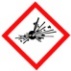 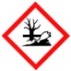 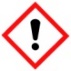 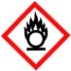 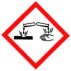 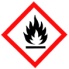 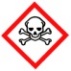 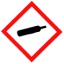 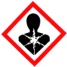 SPECIFIC PRECAUTIONS TO BE TAKEN AND PERSONAL PROTECTIVE EQUIPMENT (PPE) TO BE WORN Is PPE required to handle sample? If yes, please list below:Radiological hazard YES/NO Biological hazard YES/NO Substances hazardous to healthYES/NO Are carcinogens, mutagens or reproductive toxins (CMRs) used in sample? YES/NO if yes, please list which below:Method of disposal?  i.e. collection by requester or disposal by PSI. Note there will be a charge if PSI disposes of the samples so please include grant code.Collection  YES/NO   Disposal YES/NOASSESSORSignature:Date: